                               Rozpoczęcie roku szkolnego 2023/2024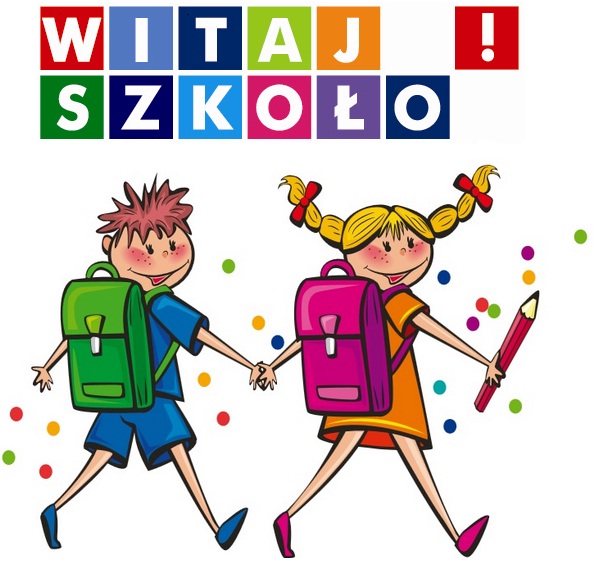 Oddział przedszkolnyZebranie organizacyjne Rodziców oddziału przedszkolnego odbędziesię 30 sierpnia 2023r.o godz. 16:30 w sali sportowe                                                                             Klasy IUczniów klas pierwszych wraz z rodzicami serdecznie zapraszamyna uroczyste  rozpoczęcie roku szkolnego,które odbędzie 4 września 2023r. o godz. 9.00  w sali sportowej. (Wyprawki dla klas I w zakładce – Dla Rodziców)                                                                    Klasy II – IIIGodz. 10:00 spotkania z wychowawcami klas w salach:Obowiązuję posiadanie: stroju galowego  i przyborów do pisaniaKlasy IV – VIIIGodz. 8:30 spotkania z wychowawcami klas w salach:                                                              Obowiązuję posiadanie: stroju galowego i przyborów do pisaniaklasawychowawcamiejsce spotkania2aAlicja Biedunkiewiczsala 242bAnna Wilksala 253aMonika Sadowysala 233bMałgorzata Grzeszczaksala 22klasawychowawcamiejsce spotkania4ap. Ewa Ziemkiewicz264bp. Żaneta Petryniak35ap. Beata Pusiak Marek55bp. Iwona Chyżowska Kwiecień76ap. Joanna Krajewska26bp. Małgorzata Chamera177ap. Joanna Hatfield Seaman67bp. Małgorzata Kita258ap. Sylwia Zubelewicz8